Motor Mille og Uniformerne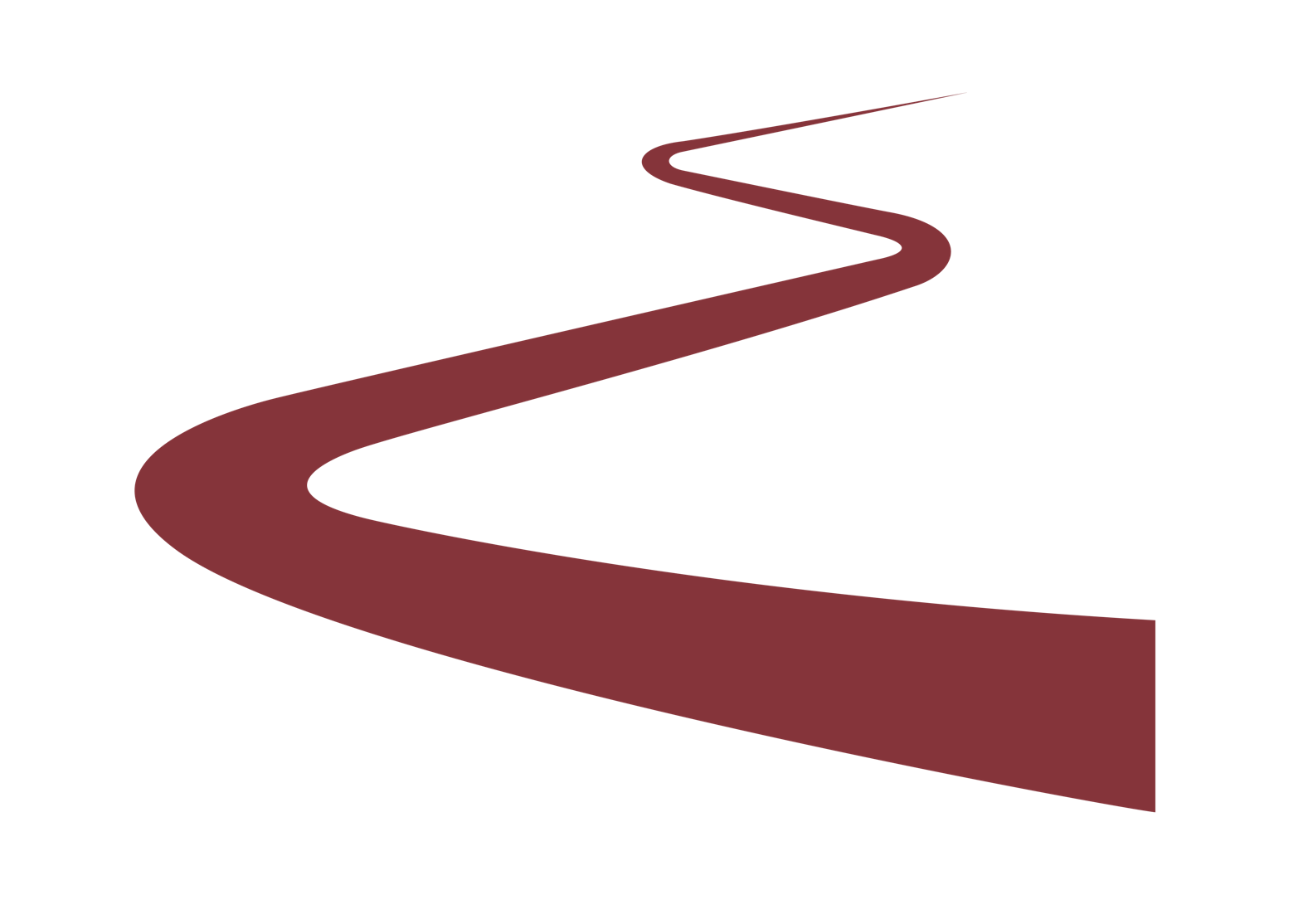 SPØRGSMÅL TIL UNDERVISNINGSBRUGMotor Mille og UniformerneVejledningI dette materiale finder I forslag til, hvilke spørgsmål I kan arbejde med, når I ser videoer med Motor Mille og Maskinerne. AsfaltudlæggerNedenfor finder du en række arbejdsspørgsmål, som I kan arbejde med på klassen, efter I har set filmen – enten i grupper eller sammen i klassen. Spørgsmål Hvem besøger Motor Mille i filmen, og hvilke arbejdsopgaver har personen?Hvad er særligt vigtigt, når man skal lægge asfalt?Hvad er et ”trug”?Hvordan kommer asfalten op i asfaltudlæggeren?Hvor varm er asfalten? Er det varmere end kogende vand?Hvilken funktion har en ”markør”?Hvad er vigtigt for Mille at lære, før hun er klar til at lægge asfalt?Hvorfor er det vigtigt, at asfalten er lagt snorlige?Hvad er det, der gør Mille en lille smule nervøs, før hun skal lægge asfalt?Hvilken type maskine kører bagefter asfaltudlæggeren og hvad er dens opgave?Hvilken type vej er Mille med til at lave?Kender du til arbejdspladser, hvor man er med til at lave og reparere veje?Hvad er vigtigt for, at en vej er en god og sikker vej?SpeedbådNedenfor finder du en række arbejdsspørgsmål, som I kan arbejde med på klassen, efter I har set filmen – enten i grupper eller sammen i klassen. Spørgsmål: Hvilken maskine skal Mille lære at styre?Hvad bruger man en speedbåd til i Københavns havn?Hvilken funktion har en bøje?Hvor stærkt kan en speedbåd sejle?Hvor hurtigt er det sammenlignet med en hest?Hvorfor har speedbåden blå blink?Hvilket mønster skal Mille starte med at sejle i for at øve sig?Hvorfor netop det mønster?Hvad gør Mille, som hun ikke må?Hvad synes Mille er det sværeste ved at sejle speedbåd i en havn?Hvad synes Mille er det fedeste ved at sejle stærkt?Hvor dybt er vandet ved den bøje, Mille skal tjekke?Jørgen bruger speedbåd i sit arbejde i havnen. Kender du til andre jobs, hvor man arbejder til søs?SkraldebilNedenfor finder du en række arbejdsspørgsmål, som I kan arbejde med på klassen, efter I har set filmen – enten i grupper eller sammen i klassen. Spørgsmål:Hvad er en skraldebils opgave?Hvordan sorterer skraldebilen affaldet?Hvad er restaffald?Hvad er madaffald?Hvorfor sorterer skraldebilen affaldet?Hvor mange affaldsspande kan der være i en skraldebil?Hvad er et forbrændingsanlæg?Hvad sker der med affaldet på forbrændingsanlægget?Hvordan synes Mille der lugter på forbrændingsanlægget?Hvordan er en skraldemand med til at udføre et vigtigt stykke arbejde?Hvad tror du ville være det bedste ved at arbejde som skraldemand?Hvad ville være svært for dig, hvis du skulle arbejde som skraldemand?Kender du til andre jobs, der findes i tilknytning til en affaldsplads og et forbrændingsanlæg?Monster truckNedenfor finder du en række arbejdsspørgsmål, som I kan arbejde med på klassen, efter I har set filmen – enten i grupper eller sammen i klassen. Spørgsmål Hvilken maskine skal Mille lære at styre?Hvad bruger man en monstertruck til?Hvad bruger man en ATV til?Hvad er det sværeste ved at køre monstertruck?Hvordan kører man ligeud i en monstertruck?Hvad kan Mille gøre for at se vejen, når hun kører?Hvad glæder Mille sig især til ved at lære at køre monstertruck?Hvad skal Mille lære, inden hun kan køre noget stort over?Hvilken stor ting får Mille lov til at køre over og smadre?Når man kører monster truck, laver man shows for et rigtigt publikum. Kender du til andre jobs, hvor man optræder for et publikum?Tror du, der er mange mennesker i Danmark, der lever af at køre monster truck?Hvor ville du starte, hvis du skulle blive god til at køre monster truck?Kender du til andre mere almindelige jobs, hvor man kører meget i bil?HelikopterNedenfor finder du en række arbejdsspørgsmål, som I kan arbejde med på klassen, efter I har set filmen – enten i grupper eller sammen i klassen. Spørgsmål:Hvilken maskine skal Mille lære at styre?Hvor højt kan helikopteren flyve?Hvor hurtigt kan helikopteren flyve?Hvor mange rotere har en helikopter?Hvor på helikopteren sidder motoren?Hvor tit skal Gry kigge på motoren?Hvordan kan helikopteren lande på vand?Hvad skal Mille lære i helikopterskolen?Hvad skal Mille øve på den store blå bold?Hvad er det sværeste man skal kunne, når man er i luften med en helikopter?Hvad synes Mille om at flyve i helikopter?Kender du til jobs, hvor man flyver i helikopter eller andre flyvemaskiner?Grødehøster Nedenfor finder du en række arbejdsspørgsmål, som I kan arbejde med på klassen, efter I har set filmen – enten i grupper eller sammen i klassen. Spørgsmål: Hvilken maskine skal Mille lære at styre?Hvad er grøde?Hvor højt kan grøde blive?Hvor hurtigt vokser grøde?Hvor tit skal Steen høste grøden om sommeren?Hvorfor er det vigtigt at høste grøden?Hvad er det, der gør vandet i en søgrønt?Hvad sker der med grøden, når den er høstet?Hvor sidder motoren på en grødehøster?Hvad synes Mille om arbejdet med at høste grøde?Hvem ringer Steen til næste gang han skal holde ferie?Hvad tror du man skal være god til for at arbejde med en grødehøster?Hvad tror du er det sværeste?GravkoNedenfor finder du en række arbejdsspørgsmål, som I kan arbejde med på klassen, efter I har set filmen – enten i grupper eller sammen i klassen. Spørgsmål: Hvad skal Mille lære, før hun må styre den store gravko?Hvad bruger man en minigraver til?Hvad bruger man den store gravko til?Hvor meget vejer den store gravko?Hvad skal Mille grave?Hvorfor skal Mille koncentrere sig meget?Hvad er Mille nervøs for, når hun skal bruge den store gravko?Hvilken opgave skal Mille løse med den store gravko?Hvor får Mille ondt af at grave med den store gravko?Hvad tror du man skal være særligt god til for at arbejde med en gravko?Hvad tror du ville være det fedeste ved at have et job, hvor man skulle bruge gravko?Hvad ville være svært?Kender du til jobs, hvor man skal bruge en gravko?Flishugger Nedenfor finder du en række arbejdsspørgsmål, som I kan arbejde med på klassen, efter I har set filmen – enten i grupper eller sammen i klassen. Spørgsmål:Hvem besøger Motor Mille i filmen, og hvilke arbejdsopgaver har personen?Hvad er flis?Hvor store træstammer kan flishuggeren tage?Hvor mange knive sidder der i maskinen?Hvad sker der med træstammen inde i flishuggeren?Hvorfor er der en kran på flishuggeren?Hvad skal Mille allerførst lære, før hun er klar til at lave flis?Hvordan flytter Mille træstammerne?I hvilke jobs tror du, at man bruger en flishugger?Hvor mange flishuggere findes der i Danmark?Hvorfor tror du, man laver træstammerne til flis i stedet for at lade dem ligge i på jorden?Brandbil Nedenfor finder du en række arbejdsspørgsmål, som I kan arbejde med på klassen, efter I har set filmen – enten i grupper eller sammen i klassen. Spørgsmål:Hvornår bruger en brandbil udrykning?Hvor lang tid har brandmændene fra alarmen går, til de skal sidde klar i brandbilen?Hvilket udstyr skal brandmanden have på?Hvad bruger Mille til at slukke ilden med?Hvor højt skal Mille op i luften med brandbilskranen?Hvad kan Mille styre med bare én knap?Hvad er det, der gør Mille lidt nervøs under den store brandøvelse?Lykkedes det Mille at slukke den store brand?Hvem arbejder på en brandstation?Hvad tror du man skal være god til for at arbejde som brandmand?Hvad tror du, der kan være særligt svært i arbejdet som brandmand?Kender du andre jobs, hvor man skal bære uniform?Kender du til jobs, der minder om brandmandsjobbet? Hvordan?Dumper Nedenfor finder du en række arbejdsspørgsmål, som I kan arbejde med på klassen, efter I har set filmen – enten i grupper eller sammen i klassen. Spørgsmål: Hvor meget vægt kan en dumper køre med?Hvor meget vejer selve maskinen?Hvor mange elefanter svarer vægt af både læs og maskine til?Hvad skal Mille lære, før hun kan styre dumperen alene?Hvordan styrer Mille ladet på dumperen?Hvorfor er det vigtigt at lære at bakke, når man kører dumper?Hvorfor skal Mille være meget koncentreret, når hun skal læsse grus af?Hvor mange skovlfulde grus skal Mille køre med?Hvad skal man være god til for at kunne arbejde med en dumper?Hvad tror du ville være svært?Kender du til arbejdspladser, hvor man bruger en dumper?Hvilke andre køretøjer kender du, som man bruger i bestemte job?Overgang til Ungdomsuddannelse2023Udarbejdet af: Børne- og ungdomsforvaltningen / Redaktion: Københavns Kommune / Udgivelsesår: 2023Papir: Vi trykker på miljøvenligt papirMotor Mille og Maskinerne